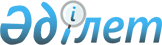 О внесении изменения в постановление акимата области от 25 марта 2010 года № 66 "Об установлении границ водоохранных зон и полос рек Урал и Кигач в пределах Атырауской области)
					
			Утративший силу
			
			
		
					Постановление Атырауского областного акимата от 1 апреля 2011 года N 94. Зарегистрировано Департаментом юстиции Атырауской области 1 апреля 2011 года N 2587. Утратило силу постановлением акимата Атырауской области от 29 июня 2023 года № 101
      Сноска. Утратило силу постановлением акимата Атырауской области от 29.06.2023 № 101 (вводится в действие по истечении десяти календарных дней после дня его первого официального опубликования).
      В соответствии со статьей 39, пунктом 2 статьи 116 Водного Кодекса Республики Казахстан от 9 июля 2003 года № 481-11, статьей 27 Закона Республики Казахстан от 23 января 2001 года № 148 "О местном государственном управлении и самоуправлении в Республике Казахстан",статьей 28 Закона Республики Казахстан от 24 марта 1998 года № 213 "О нормативных правовых актах", акимат области ПОСТАНОВЛЯЕТ:
      1. Внести в постановление акимата области от 25 марта 2010 года № 66 "Об установлении границ водоохранных зон и полос рек Урал и Кигач в пределах Атырауской области" (зарегистрировано в реестре государственной регистрации нормативных правовых актов за № 2564, опубликовано в газете "Прикаспийская коммуна" от 6 мая 2010 года за № 48) следующее изменение:
      в приложении 1 к указанному постановлению:
      пункт 2 изложить в следующей редакции:
      "2. Водоохранной полосой является территория шириной не менее 35 метров в пределах водоохранной зоны, прилегающих к водному объекту, на которой устанавливается режим ограниченной хозяйственной деятельности.
      Границы водоохранных полос рек Урал и Кигач в пределах г. Атырау и его сельских округов, населенных пунктов Индерского, Махамбетского и Курмангазинского районов устанавливаются на основании утвержденных проектных документаций "Проект по установлению водоохранных зон и полос рек Урал и Кигач в пределах Атырауской области" и "Дополнение и корректировка "Проекта по установлению водоохранных зон и полос рек Урал и Кигач в пределах Атырауской области";
      2. Контроль за исполнением настоящего постановления оставляю за собой.
      3. Настоящее постановление вводится в действие со дня официального опубликования.
					© 2012. РГП на ПХВ «Институт законодательства и правовой информации Республики Казахстан» Министерства юстиции Республики Казахстан
				
      Исполняющий обязанностиакима области

Б. Даукенов
